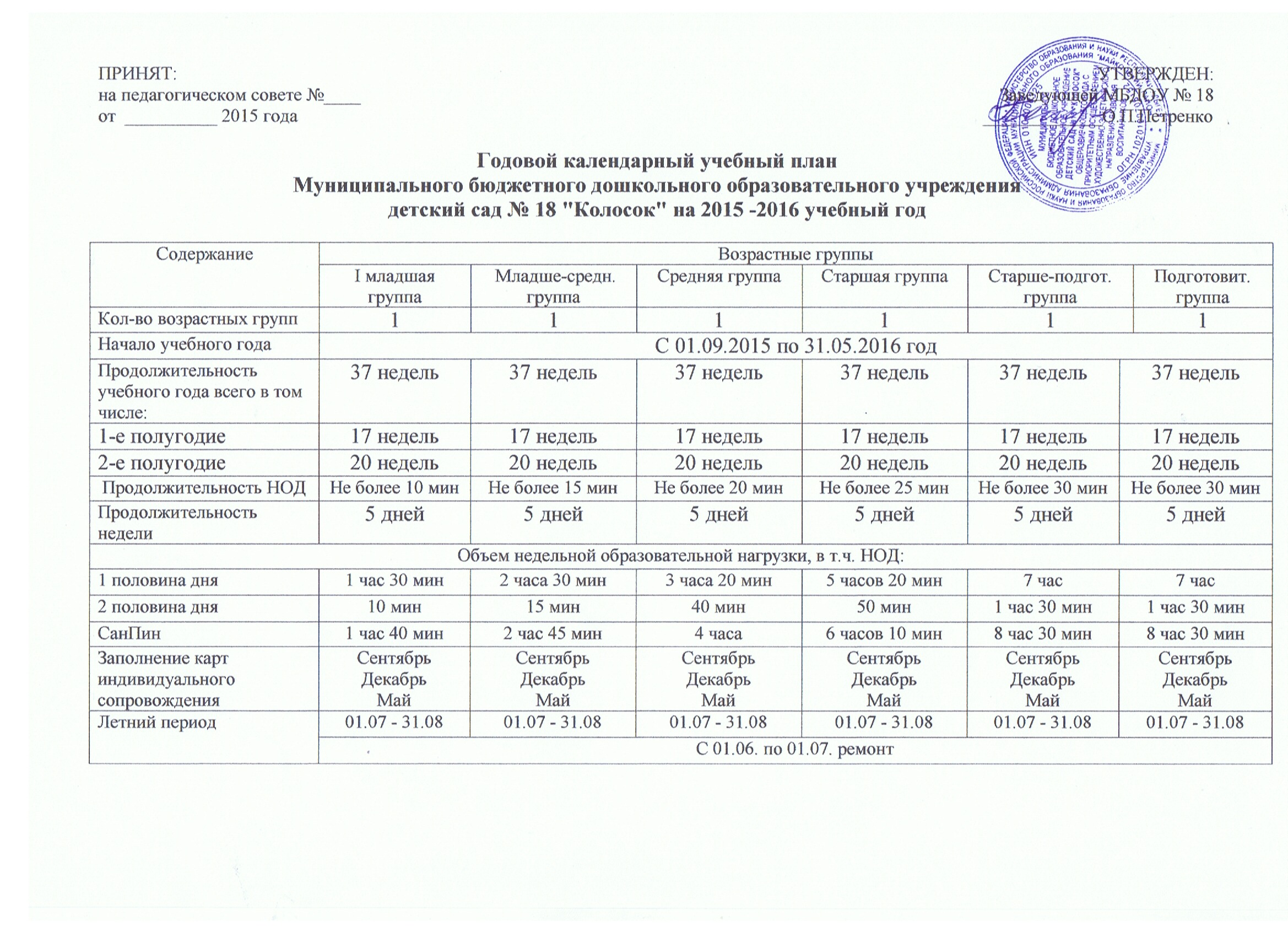 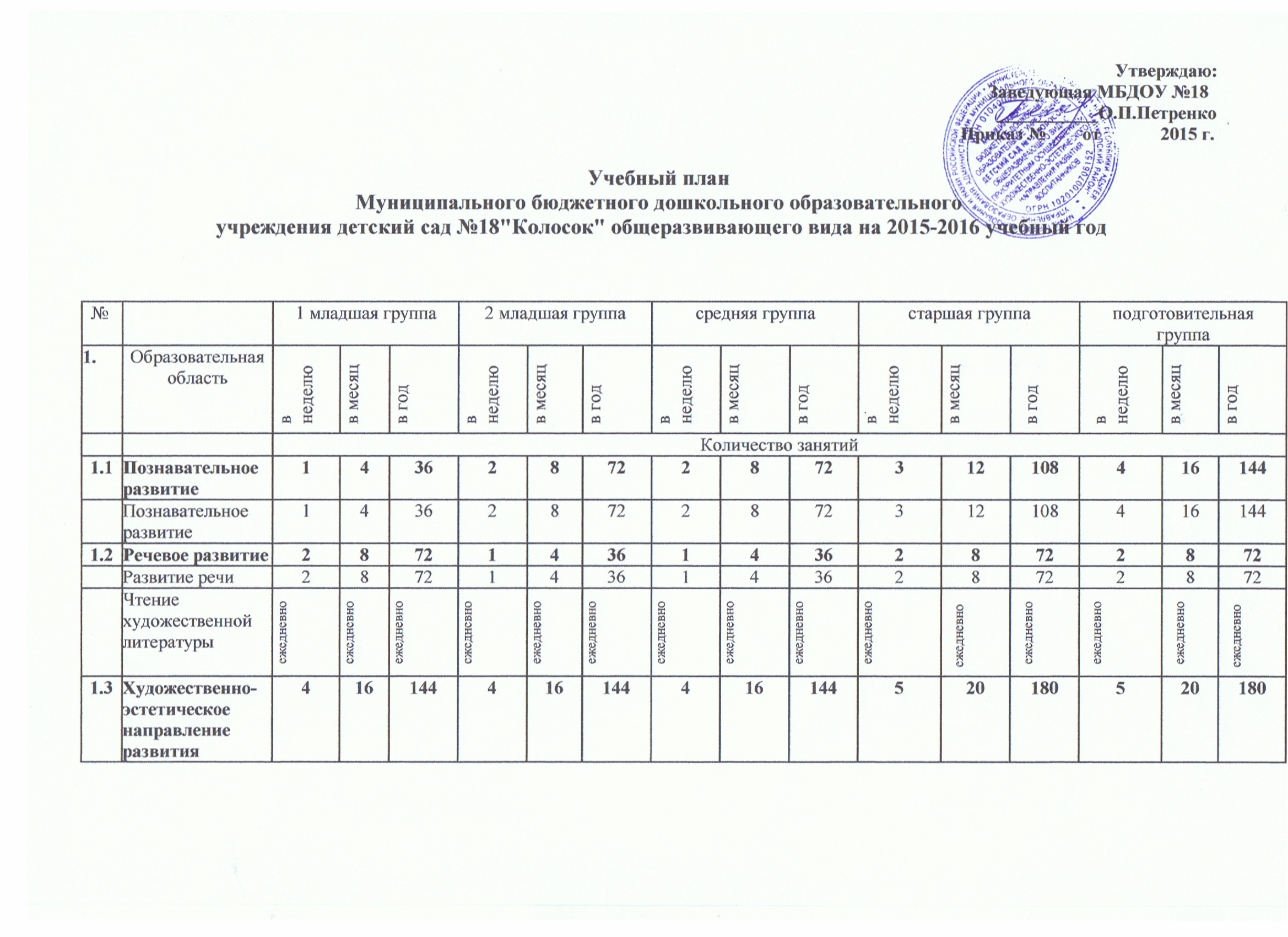 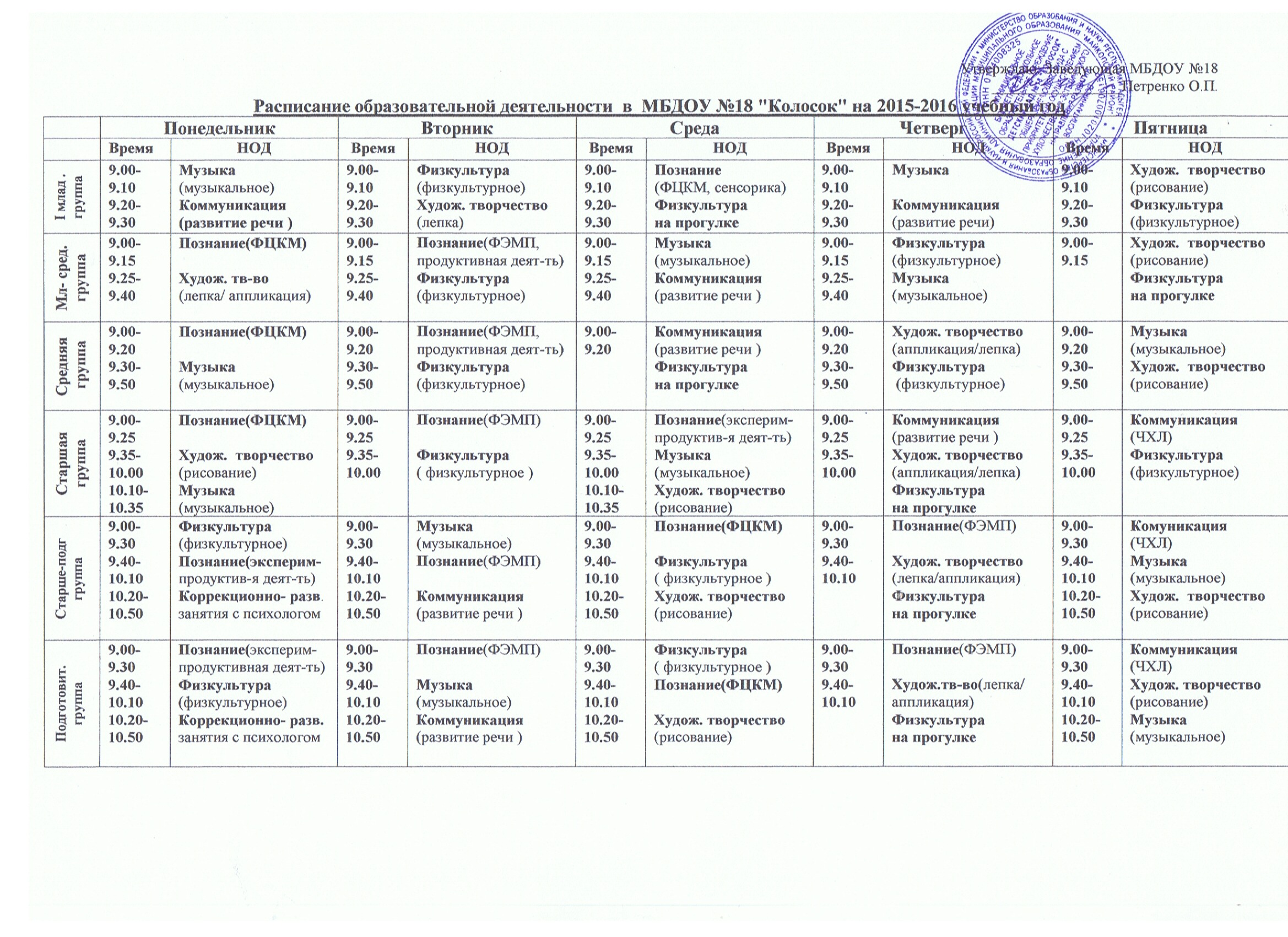 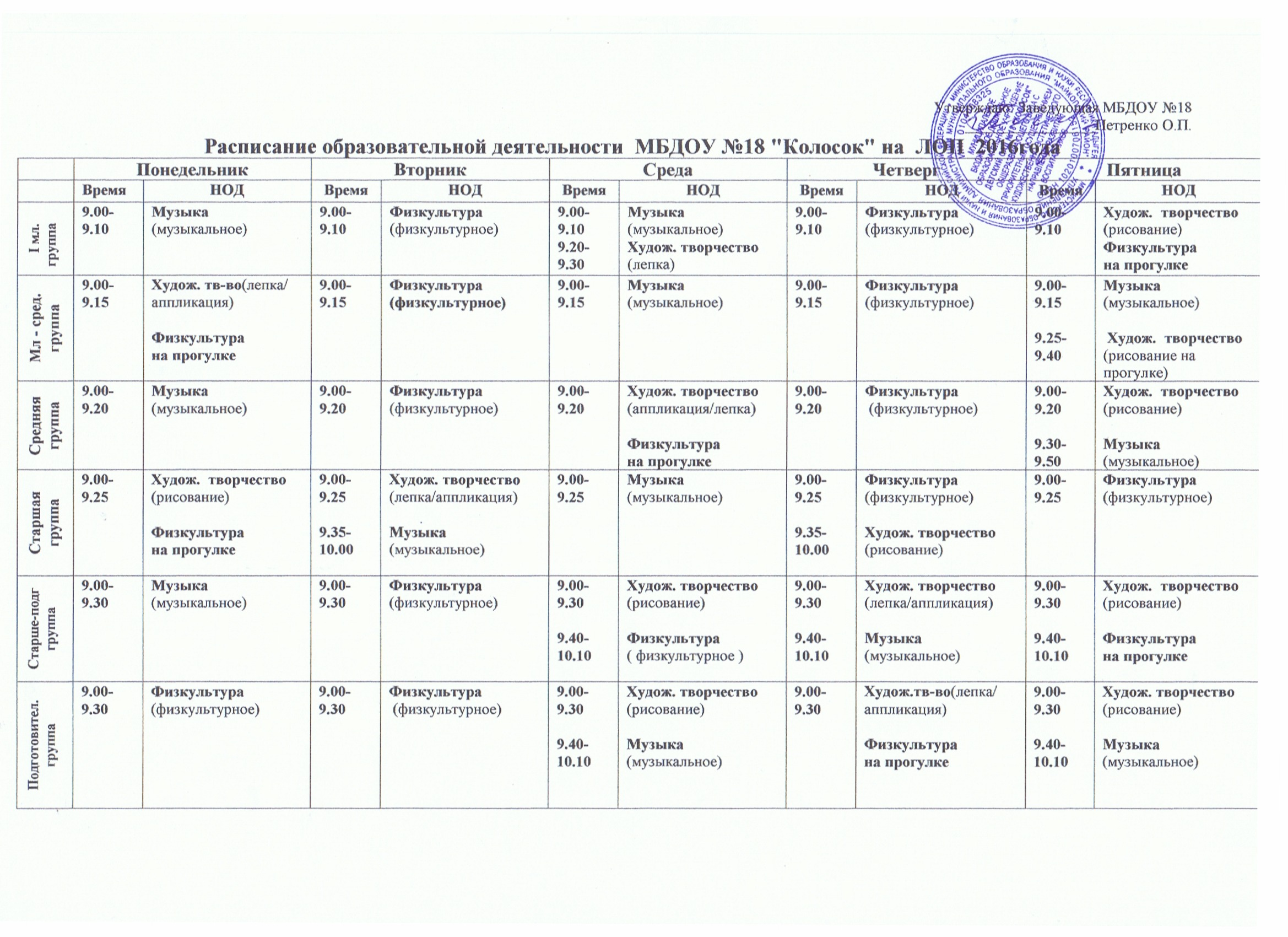 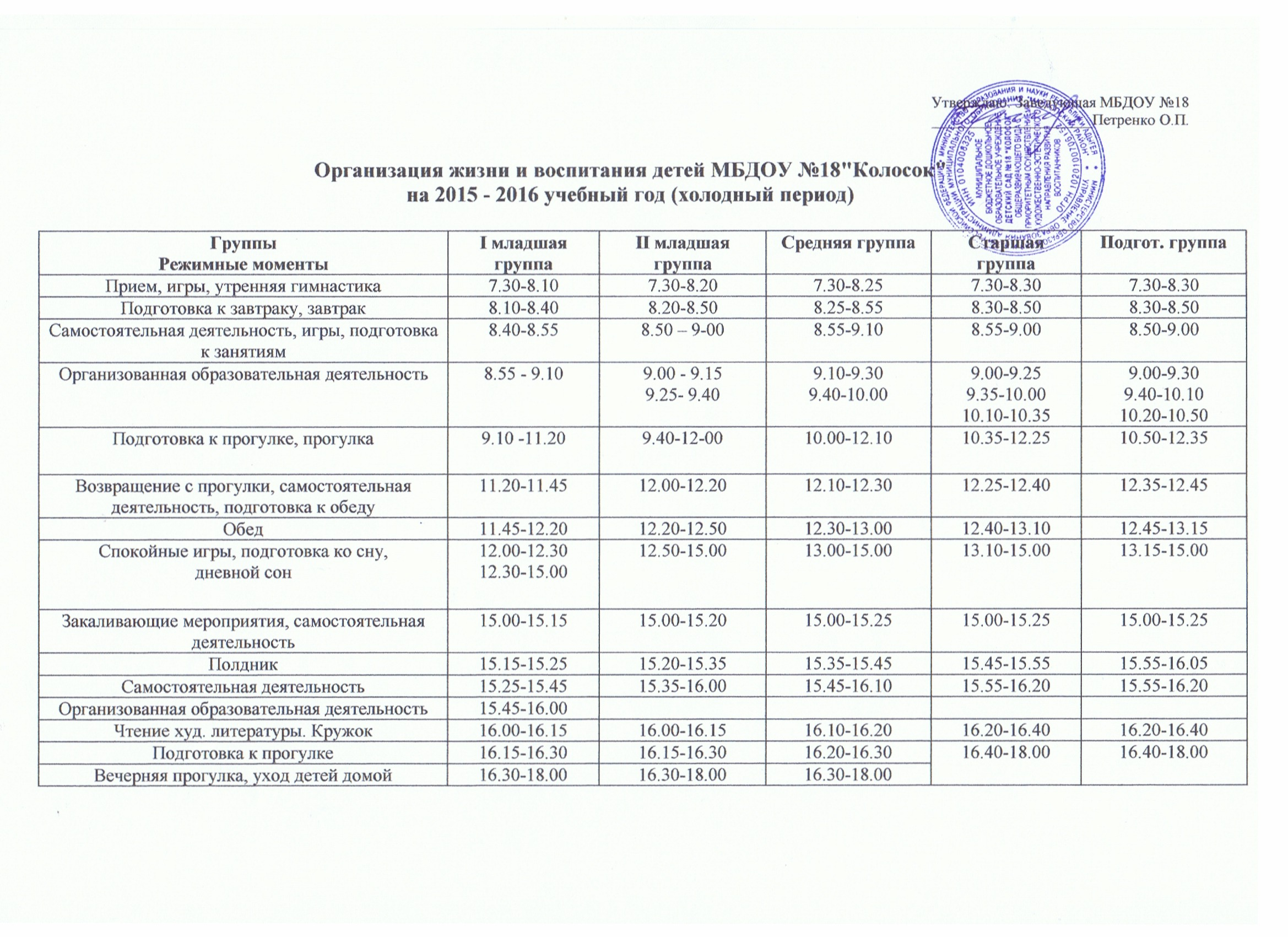 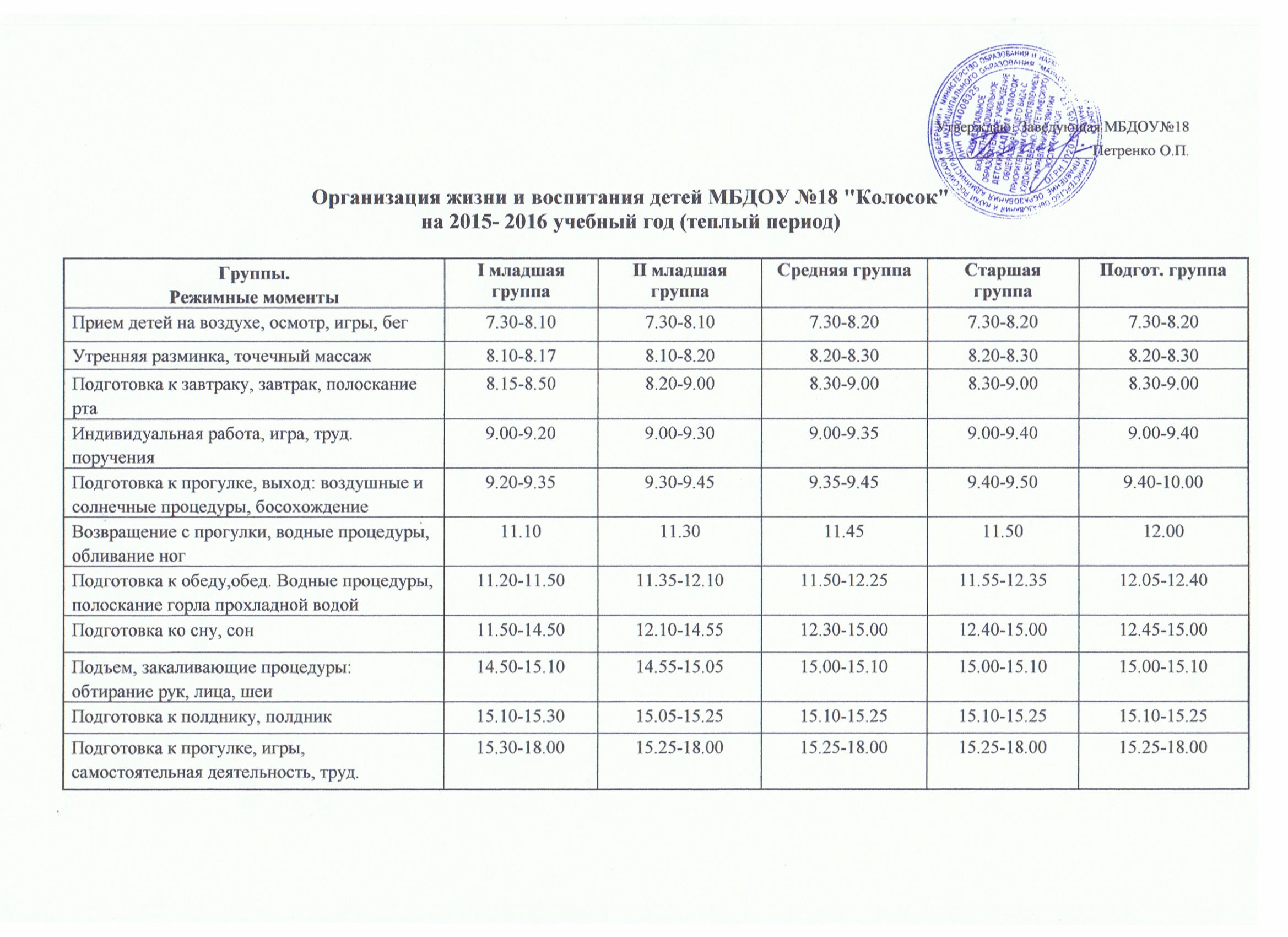 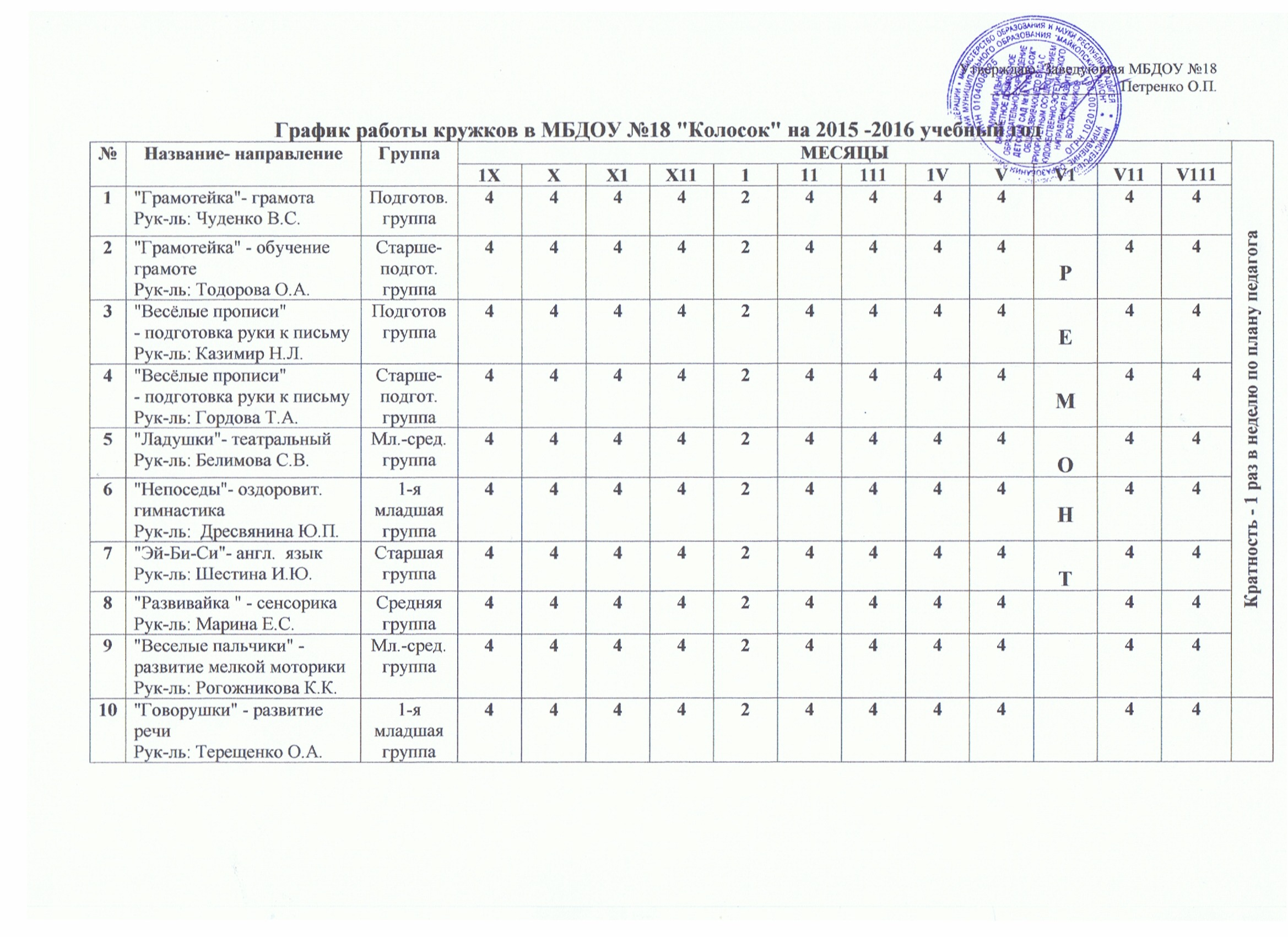 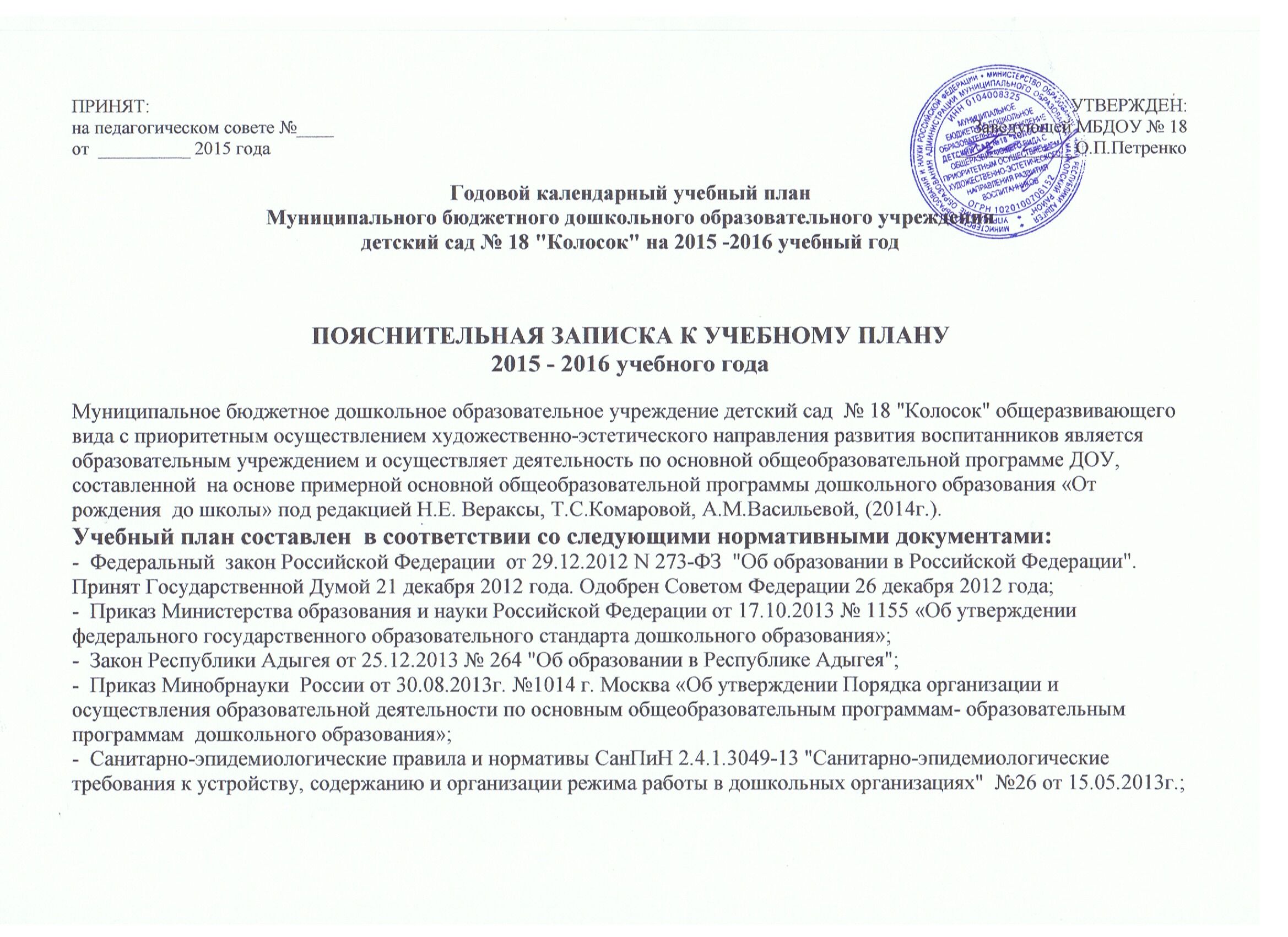 -  Инструктивно-методическое письмо Министерства общего и профессионального образования Российской Федерации "О гигиенических требованиях к максимальной нагрузке на детей дошкольного возраста в организованных формах обучения" от 14.03.2000 г. № 65/23-16;                                                                                                                                                          -  Письмо Министерства образования и науки Российской Федерации от 31.05.2007 № 03-1213 "О методических рекомендациях по отнесению дошкольных образовательных учреждений к определенному виду";                                                        -  Положение о лицензировании образовательной деятельности, утвержденным постановлением Правительства Российской Федерации от 16.03.2011 г. №174;                                                                                                                                                             -  Устав Муниципального бюджетного дошкольного образовательного учреждения детский сад  № 18 "Колосок" ;                                                                    -  Основная общеобразовательная программа Муниципального бюджетного дошкольного образовательного учреждения                                                                                       детский сад № 18 "Колосок" общеразвивающего вида с приоритетным осуществлением художественно-эстетического направления развития воспитанников, реализующего образовательную программу дошкольного образования, составленную в соответствии с ФГОС ДО. При составлении учебного плана ДОУ ориентировалось на стратегии и тактики образования, сформулированные в национальной доктрине образования в РФ, в Уставе ДОУ; учитывали социально-экономические, научно-культурные особенности  Республики Адыгея, мнения участников образовательного процесса - педагогов, родителей(законных представителей) и органов государственно-общественного управления. Основными задачами плана НОД являются:                                                                                                                                    - регулирование объема образовательной нагрузки;                                                                                                                                                                 - реализация Федеральных государственных образовательных стандартов к содержанию воспитательно-образовательного процесса в ДОУ;                                                                                                                                                         - обеспечение единства всех уровней(Федерального, регионального и ДОУ).                                                                           Содержание воспитательно-образовательного процесса включает совокупность образовательных областей:                                                            - познавательное развитие,                                                                                                                                                                                                   - речевое развитие,                                                                                                                                                                                 - социально-личностное развитие,                                                                                                                                                   - - художественно-эстетическое развитие,                                                                                                                                                                      - физическое развитие ,                                                                                                                                                                 обеспечивающие разностороннее развитие детей с учетом их возрастных и индивидуальных особенностей.                                                     Распределение непосредственно образовательной деятельности основано на принципах:                                                                                - соблюдение права воспитанников на дошкольное образование;                                                                                                                     - дифференциации и вариативности, которое обеспечивает использование в педагогическом процессе модульный подход;                                                                                                                                                                                                                   - соотношение между инвариантной (не более 60% от общего времени, отводимого на освоение основной образовательной программы дошкольного образования) и вариативной (не более 40 % от общего нормативного времени, отводимого на основании основной общеобразовательной программы дошкольного образования) частями учебного плана;                                                                                                                                                                                                                            - сохранение преемственности между инвариантной (обязательной) и вариативной (модульной) частями;                                                         - отражение специфики ДОУ:                                                                                                                                                                              а) учет видовой принадлежности – «детский сад общеразвивающего вида»;                                                                                                         б) учет особенностей возрастной структуры – в ДОУ функционирует 6 групп:                                                                                                      - ориентирование на реализацию образовательной услуги.В 2015-2016 учебном году в ДОУ функционируют 6 групп ( 1 младшая (2-3года). младше-средняя (3-4 года), средняя (4-5лет), старшая (5-6лет), старше-подготовительная (5-7лет) и подготовительная (6-7лет) группы). Все группы укомплектованы в соответствии с возрастными нормами, функционируют с дневным  режимом пребывания детей 10,5 часов (с 7.30 до 18.00 час).                                                                                                                                                                                                          МБДОУ № 18 «Колосок» работает в режиме пятидневной рабочей недели. Продолжительность учебного года составит 37 недель.Данный учебный план составлен для организации деятельности с детьми раннего возраста с 2 до 3 лет и дошкольного возраста с 3 до 7 лет. Объем учебной нагрузки в течение  недели соответствует санитарно-эпидемиологическим требованиям к устройству, содержанию и организации режима работы в дошкольных образовательных учреждениях «Санитарно – эпидемиологические правила и нормативы  СанПиН 2.4.1.3049-13(п.11.9, 11.10, 11.11, 11.12), продолжительность непрерывной непосредственной образовательной  деятельности (далее НОД)                                                                      -  в первой младшей группе (с 2-3 лет) не более 10 минут,                                                                                                                           -  во второй младшей группе (с 3-4 лет) не более 15 минут,                                                                                                                         -  в средней группе (с 4-5 лет) не более 20 минут,                                                                                                                                     -  в старшей группе (с 5-6 лет) не более 25 минут,                                                                                                                                      -  в подготовительной к школе группе (6-7 лет) не более 30 минут.                                                                                    Максимально допустимый объем образовательной нагрузки в первой  половине  дня  в  младшей  и   средней группах не превышает 30  и  40  минут  соответственно,  а  в    старшей и подготовительной 45 минут и 1,5 часа соответственно.                  В середине времени, отведенного  на  непрерывную  образовательную  деятельность, проводят физкультминутку. Перерывы между  периодами  непрерывной   образовательной деятельности - не менее 10 минут.Непосредственно образовательная деятельность с детьми младшего дошкольного возраста может осуществляться во второй половине дня после дневного  сна,  но  не   чаще 1 раза в неделю, преимущественно двигательного характера. Ее  продолжительность  должна  составлять  не   более 10 - 15  минут  в  день.  В  середине  непосредственно    образовательной деятельности статического характера проводят физкультминутку(2-3 мин).                                                             Непосредственно образовательная деятельность с детьми старшего дошкольного возраста может осуществляться во второй половине дня после дневного  сна,  но  не   чаще 2-3 раз в неделю, преимущественно познавательного и художественно-эстетического характера. Ее  продолжительность  должна  составлять  не   более 20 - 30  минут  в  день.  В  середине  непосредственно    образовательной деятельности статического характера проводят физкультминутку.            Максимально допустимый объем недельной образовательной нагрузки, включая   реализацию дополнительных образовательных программ, для детей дошкольного   возраста составляет: в младшей группе (дети  третьего  года  жизни)  -  1  час 40 мин., в младшей группе (дети  четвертого  года  жизни)  -  2  часа 45 мин., в средней группе (дети пятого года жизни) - 4 часа,  в   старшей группе (дети шестого года жизни) - 6 часов 15 минут, в   подготовительной (дети седьмого года жизни) - 8 часов 30 минут.Вариативная часть в учебном плане расширяет область образовательных услуг для воспитанников.                                              Общая учебная нагрузка (непосредственно образовательная деятельность) инвариантной и вариативной частей плана по всем направлениям развития составляет:                                                                                                                                                               в I младшей группе – 10(СанПиН – 10)                                                                                                                                                                во II младшей группе – 10(СанПиН – 10)                                                                                                                                                                                      в средней группе – 10 + 2(СанПиН – 12)                                                                                                                                                            в старшей группе – 13 + 2(СанПиН – 15)                                                                                                                                                                                                                                                                                                                                         в подготовительной группе – 14+ 3(СанПиН – 17)                                                                                                                                       Федеральный компонент сохранен полностью.                                                                                                                                    Данный учебный план  гарантирует подготовку детей к школьному обучению.                                                                                  Вариативная часть                                                                                                                                                                                             На  базе  ДОУ   с воспитанниками  в возрасте от 2-х  до 7-ми лет   организованы:                                                                                        кружок  «Непоседы» -оздоровительная гимнастика (воспитанники в возрасте от 2-х  до 3-х лет  по желанию);                                кружок  «Говорушки» -развитие речи и мелкой моторики (воспитанники в возрасте от 2-х  до 3-х лет  по желанию);  кружок «Ладушки» - театрализованная  деятельность(воспитанники в возрасте от 3-х  до 4-х лет  по желанию);                      кружок «Веселые пальчики» - развитие речи и мелкой моторики (воспитанники в возрасте от 3-х - 4-х лет  по желанию);                                 кружок «Развивайка» - сенсорное развитие (воспитанники в возрасте от 4-х до  5-ти  лет  по желанию);                                 кружок «Эй-Би-Си» - английский язык (с одарёнными  детьми в возрасте от 5-ти до 6-ти лет   по желанию);                                               кружок «Грамотейка»- обучение грамоте и «Веселые прописи»- подготовка руки к письму (воспитанники в возрасте от 5-ти  до 7-ми лет  по желанию)  . Содержание кружковой деятельности планируется и реализуется по  рабочим  программам педагогов ДОУ.                                                                                                                                         Содержание Программы в полном объеме реализуется в совместной и специально организованной деятельности педагогов и детей, а также через оптимальную организацию самостоятельной деятельности детей.                                                                                                                       Образовательная область «Физическое развитие»                                                                                                                                                         Физическое развитие включает приобретение опыта в следующих видах деятельности: двигательной, в том числе связанной с выполнением упражнений, направленных на развитие таких физических качеств, как координация и гибкость; способствующих правильному формированию опорно-двигательной системы организма, развитию равновесия, координации движения, крупной и мелкой моторики обеих рук, а также с правильным, не наносящим ущерба организму, выполнением основных движений (ходьба, бег, мягкие прыжки, повороты в обе стороны), формирование начальных представлений о некоторых видах спорта, овладение подвижными играми с правилами; становление целенаправленности и саморегуляции в двигательной сфере; становление ценностей здорового образа жизни, овладение его элементарными нормами и правилами (в питании, двигательном режиме, закаливании, при формировании полезных привычек и др.) Реализуется в организованной деятельности с первой младшей группы.                                                                                                                                         Образовательная область «Социально-коммуникативное развитие»                                                                                                                                                 Социально-коммуникативное развитие направлено на усвоение норм и ценностей, принятых в обществе, включая моральные и нравственные ценности; развитие общения и взаимодействия ребенка со взрослыми и сверстниками; становление самостоятельности, целенаправленности и саморегуляции собственных действий; развитие социального и эмоционального интеллекта, эмоциональной отзывчивости, сопереживания, формирование готовности к совместной деятельности со сверстниками, формирование уважительного отношения и чувства принадлежности к своей семье и к сообществу детей и взрослых в дошкольной организации; формирование позитивных установок к различным видам труда и творчества; формирование основ безопасного поведения в быту, социуме, природе. Реализуется в НОД по формированию целостной картины мира, ручному труду и в повседневной жизни.                                                                  Образовательная область «Познавательное развитие»                                                                                                                        Познавательное развитие предполагает развитие интересов детей, любознательности и познавательной мотивации; формирование познавательных действий, становление сознания; развитие воображения и творческой активности; формирование первичных представлений о себе, других людях, объектах окружающего мира, о свойствах и отношениях объектов окружающего мира (форме, цвете, размере, материале, звучании, ритме, темпе, количестве, числе, части и целом, пространстве и времени, движении и покое, причинах и следствиях и др.), о малой родине и Отечестве, представлений о социокультурных ценностях нашего особенностях ее природы, многообразии стран и народов мира. Реализуется в НОД по ФЭМП, сенсорике, ознакомлению с предметным, природным окружением, явлениями общественной жизни, в конструктивной деятельности, при организации строительных игр.                                                                                                      Образовательная область «Речевое развитие»                                                                                                                               Речевое развитие включает владение речью как средством общения и культуры; обогащение активного словаря; развитие связной, грамматически правильной диалогической и монологической речи; развитие речевого творчества; развитие звуковой и интонационной культуры речи, фонематического слуха; знакомство с книжной культурой, детской литературы; формирование звуковой аналитико-синтетической активности как предпосылки обучения грамоте. Реализуется в НОД по развитию речи, чтению художественной литературы.                                                                           Образовательная область «Художественно-эстетическое развитие»                                                                                          Художественно-эстетическое развитие предполагает развитие предпосылок ценностно-смыслового восприятия и понимания произведений искусства (словесного, музыкального, изобразительного), мира природы; становление эстетического отношения к окружающему миру; формирование элементарных представлений о видах искусства; восприятие музыки, художественной литературы, фольклора; стимулирование сопереживания персонажам художественных произведений; реализацию самостоятельной творческой активности детей (изобразительной, конструктивно-модельной, музыкальной и др.) Реализуется в НОД по музыкальному развитию, изодеятельности (лепке, рисованию, аппликации), совместной деятельности детей и взрослого при чтении художественной литературы. Задачи летней  оздоровительной  и образовательной работы МБДОУ №18                                       в  ЛОП  2016года1.  Создать условия, обеспечивающие охрану жизни и укрепление здоровья детей, эмоционально-психологическую комфортность, предупреждение заболеваемости и  травматизма.2.     Реализовать систему мероприятий, направленных на оздоровление и физическое развитие детей в соответствии с ФГОС через :                                                                                                                         -  формирование двигательной активности;                                                                               -  -  использование разнообразных видов закаливания;                                                                                                                                                                 -  развитие самостоятельности, инициативности, любознательности и познавательной активности;- формирование культурно – гигиенических  и трудовых навыков; 3. Разнообразить работу по формированию экологических навыков, воспитание положительного отношения к природе у детей дошкольного возврата.                                                                                                        4. Осуществление педагогического и медицинского просвещения родителей по вопросам воспитания и оздоровления детей в летний период.                                                 5.Организовать совместную работу педагогов с детьми и их родителями используя метод проектов.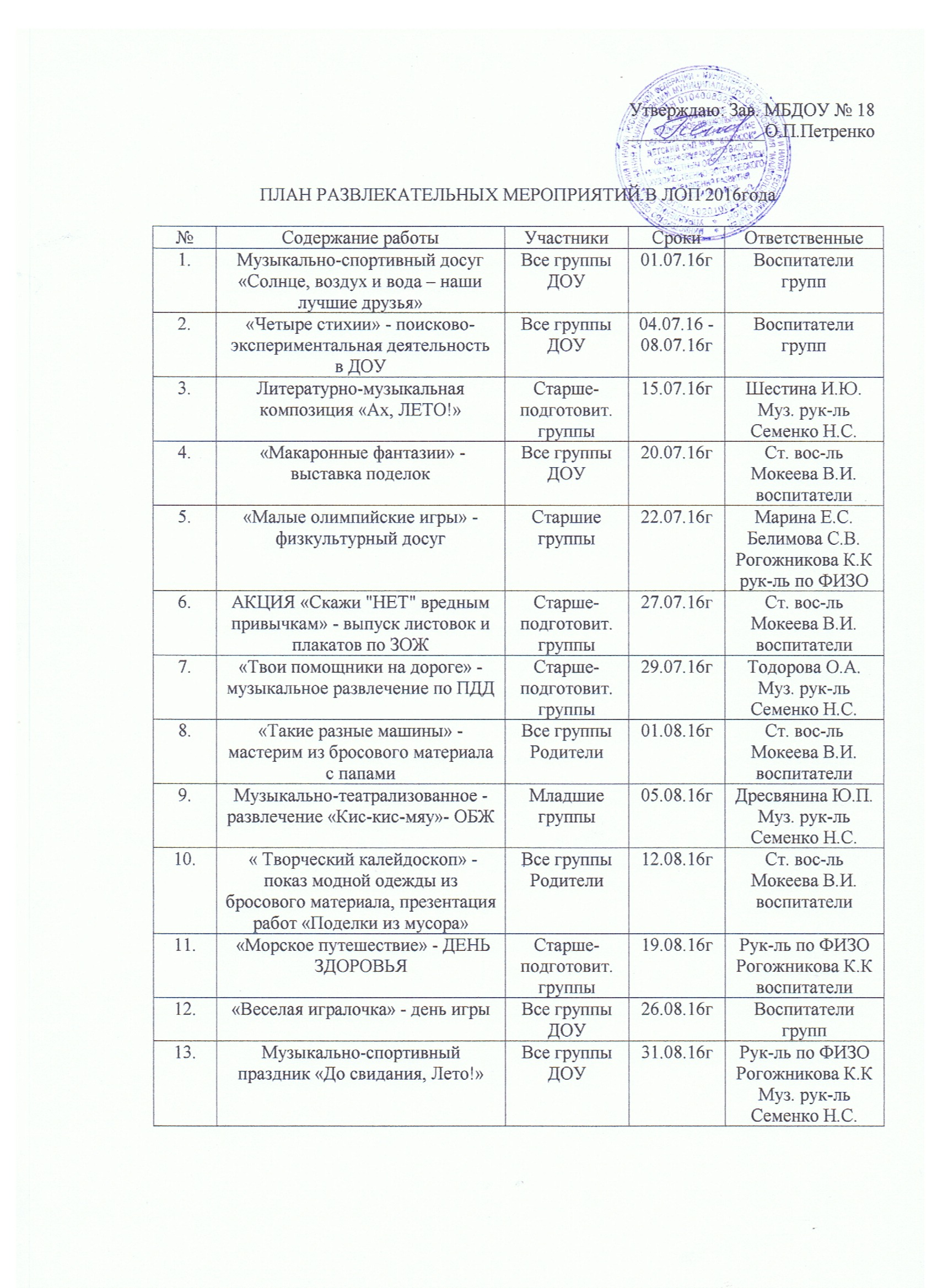 Музыка28722872287228722872Художественное творчество- рисование- лепка-аппликация11-44-3636-10,50,542236181810,50,542236181820,50,582272181820,50,58227218181.4Физическое направление312108312108312108312108312108Физическая культура в помещении28722872287228722872Физическая культура на прогулке14361436143614361436Итого:104036010403601040360135246814565041ч.30 мин2 ч.30 мин3ч 20 мин.5 ч 20 мин7 час2.Занятия по дополнительному образованию1 4361 4362 8722 8723 121082.1Кружки1 раз в неделю4361 раз в неделю4362 раза в неделю8722 раза в неделю8722раза в неделю8722.2Коррекционно-развивающее с психологом1 раз в неделю436ВСЕГО:1ч.40 мин2ч.45мин4часа6ч 10 мин8ч 30 минСанПиН1ч.40 мин2ч.45мин4часа6ч 15 мин8ч 30 мин